Practice MAP Test Questions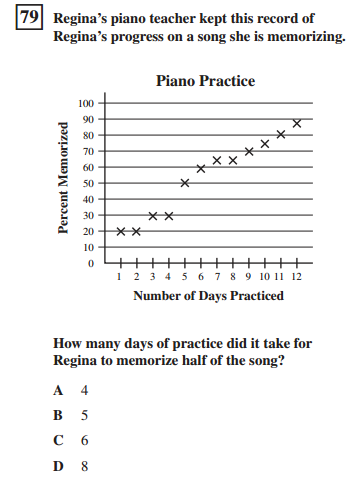 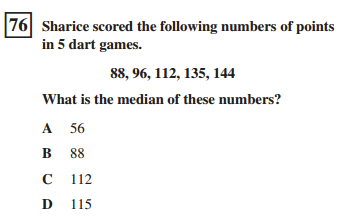 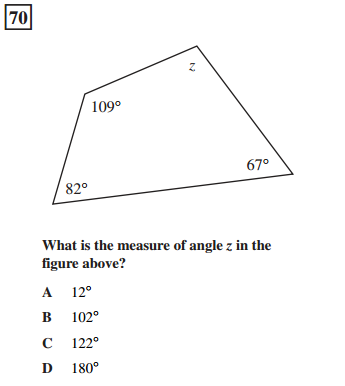 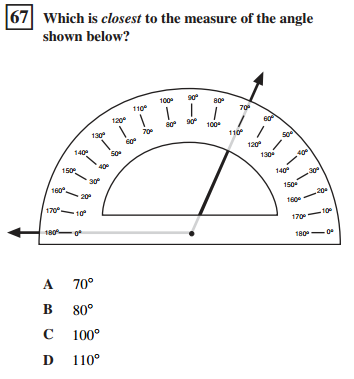 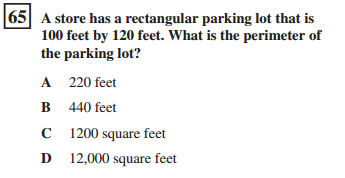 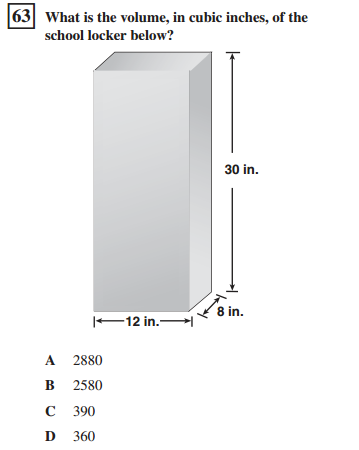 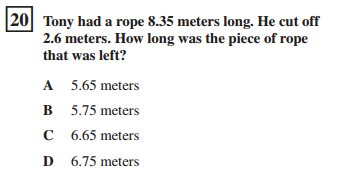 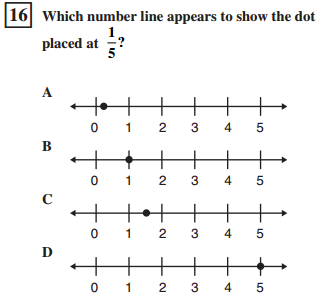 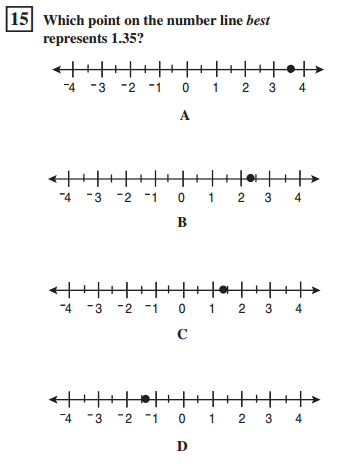 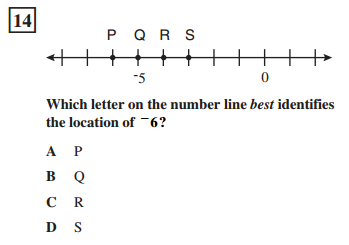 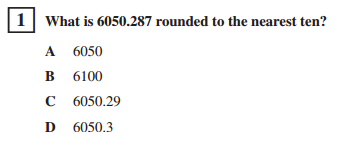 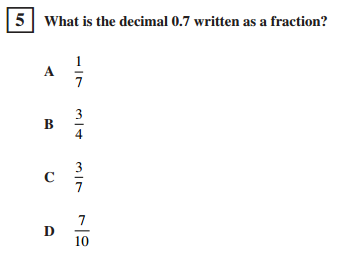 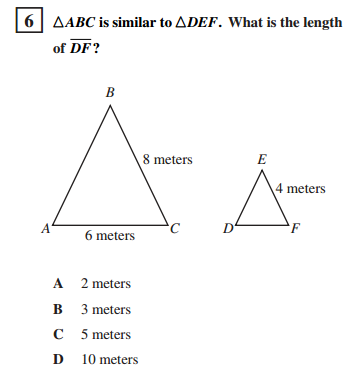 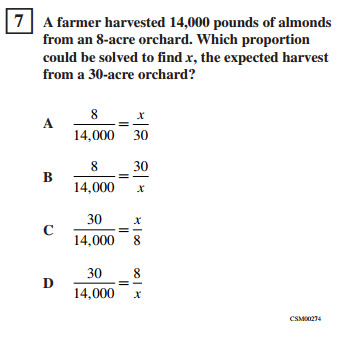 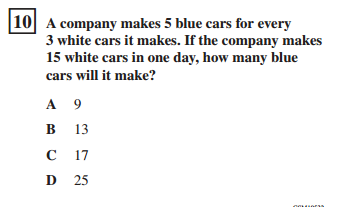 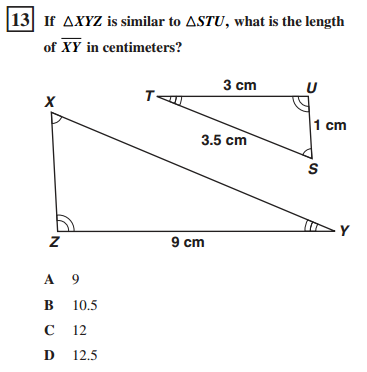 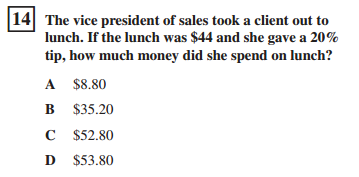 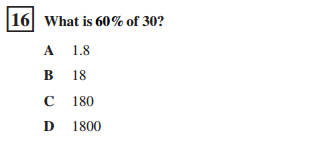 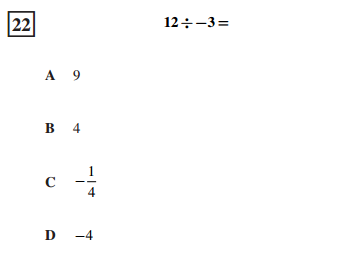 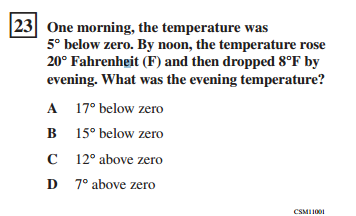 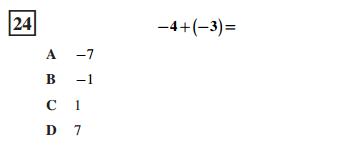 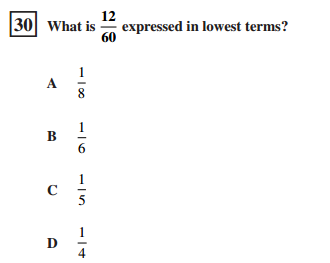 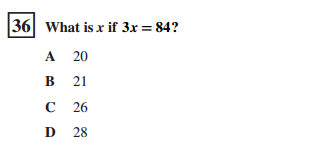 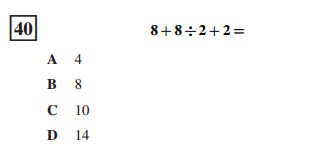 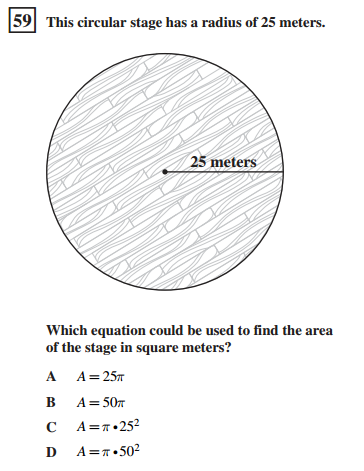 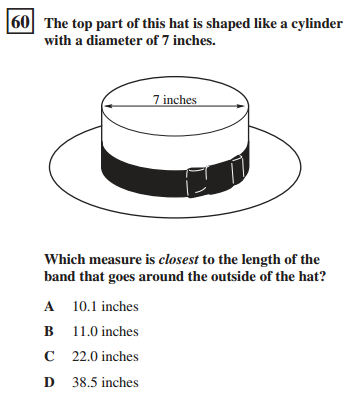 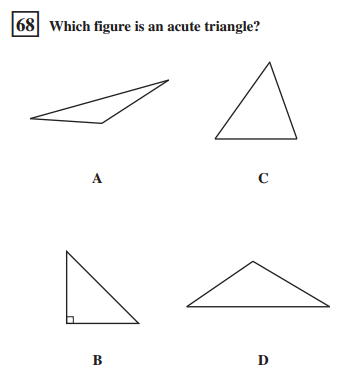 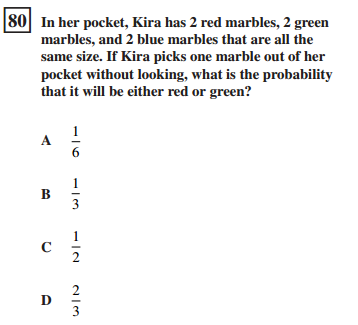 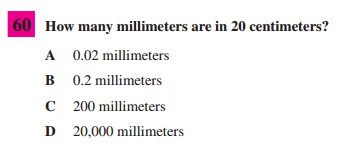 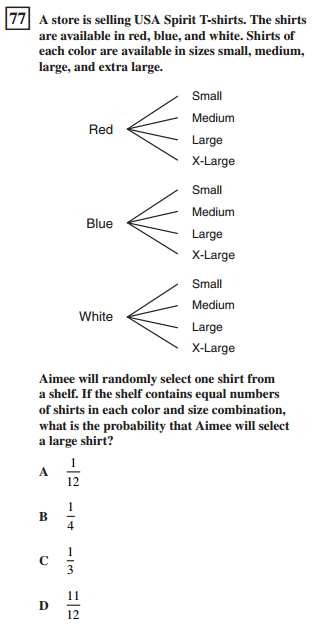 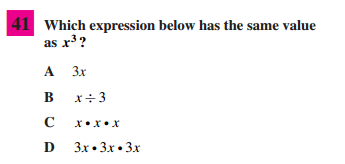 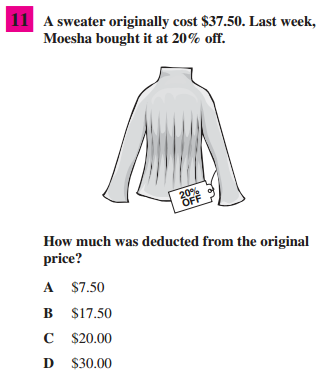 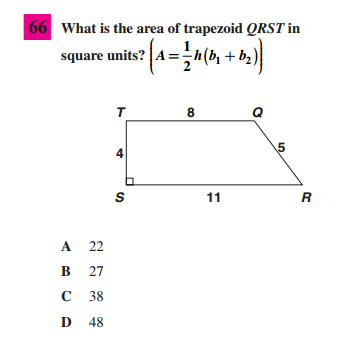 